7«А» – английский язык - 23.04.2020 (четверг).Тема: «Can I help you»?Работа на уроке:Открыть тетради и записать дату.The 23-rd of April.Classwork.«Can I help you»?Упр 1а стр 88 – учебник – заполнить таблицуУпр 2 стр 88 – учебник – соединить название профессии с её описанием.Домашнее задание.Записать в тетрадь дату, домашняя работа, упражнение и страницу(!!! на полях тетради на каждой страницы проставить ФИ, и число цифрами).The 23-rd of April.Homework.Ex __- p___- SB.Упр 1 стр 54 – рабочая тетрадь (смотри ниже). Соединить значки с названием магазинов. Перевод.Упр 2 стр 54 – рабочая тетрадь. Представьте, что вы в магазине. К кому вы обратитесь, если….Выполненные в тетрадь задания сфотографировать и переслать на электронную почту olgachernushkina@yandex.ru (для Петренко О.А.)Выполненные в тетрадь задания сфотографировать и переслать на электронную почту voloshuck.lud@yandex.ru (для Волощук Л.М.)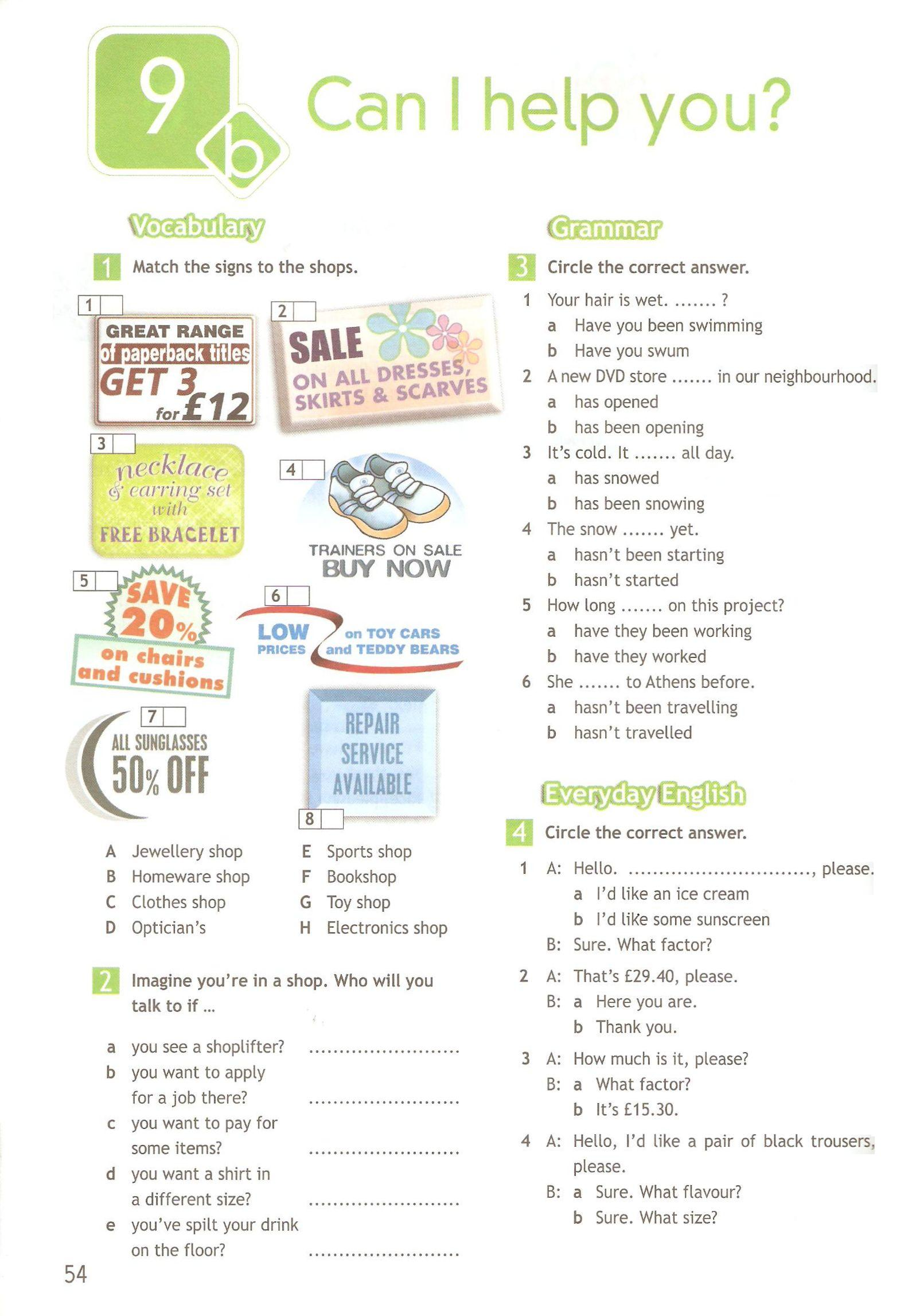 